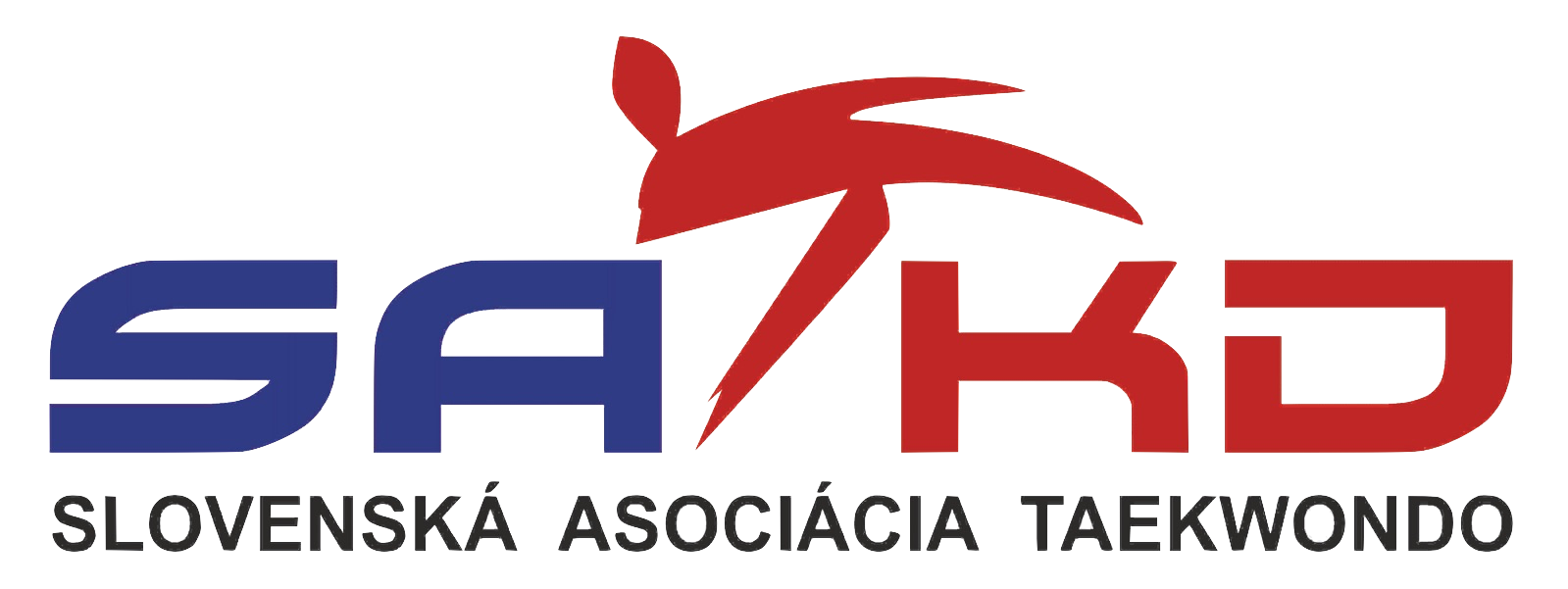 HROMADNÉ VYÚČTOVANIE 2017:Činnosť :Názov a miesto podujatia:Vedúci šport. podujatia: Dopr. prostriedok:Dátum a čas odchodu:Dátum a čas príchodu:P. č.Meno a priezviskoCestovnéStravnéUbytovanieNáhrada straty času ...h OstatnéSpoluPodpis1.2.3.4.5.6.7.8.9.10.SPOLUVedúci podujatia:Schválil:V Košiciach,Zúčtovanie zálohy: